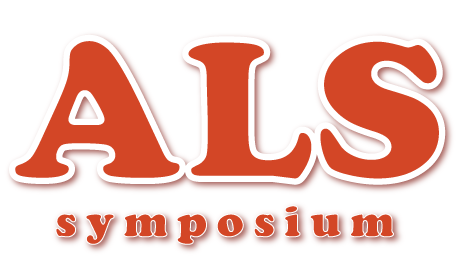 2017年5月13日（土） 13：30～東邦大学医学部2号館M2階　第2実習室	シンポジウム参加費	： 2,000円   患者1,000円懇　親　会　参　加　費	： 2,000円   患者1,000円（患者さんと一緒に来られるご家族・介護者の方は無料です）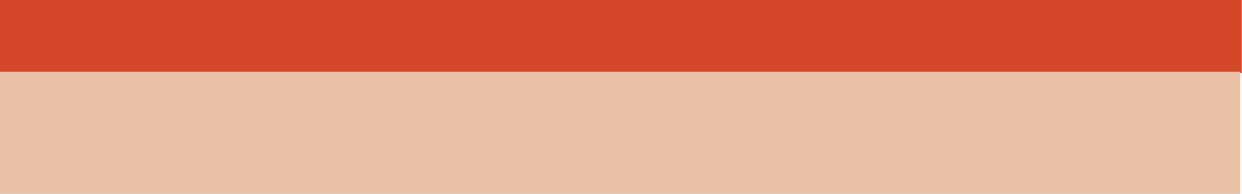 ALS診療では患者、家族（介護者）を中心に医師、ソーシャルワーカー、ケアマネージャー、訪問看護師、栄養士など多くの専門職が関与します。多様な職種が個別ではなく、“チーム”として連携することが患者の生命予後やQOL改善に繋がると報告されています。東邦大学医療センター大森病院神経内科でもALSクリニックが開設されました。今回は、米国コロンビア大学ALSセンターの三本 博 教授をお招きし、皆様方とより良い日本のALS診療の構築を考えたいと思います。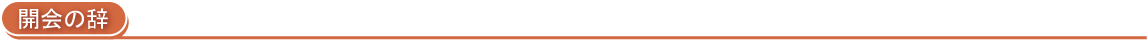 13：30-13：40　　東邦大学医療センター大森病院　院長　 小原 明　先生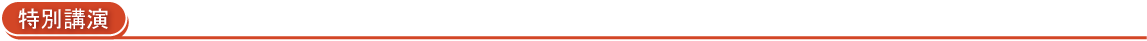 13：40-14：50　　座長：名古屋大学　脳とこころの研究センター　ディレクター　 祖父江 元　先生ALSの治療とケア　多種専門医・治療士によるALSチーム治療クリニック　　　　　コロンビア大学 神経学研究所　ALSセンター　教授　 三本 博　先生休憩（10分）　14：50-15：00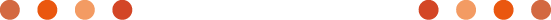 座長：	国際医療福祉大学福岡キャンパス　副学長　 糸山 泰人　先生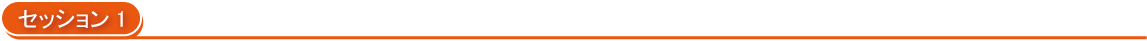 日本の取り組みの現状について15：00-15：50　　　　　	東北大学医学部　神経内科　教授　 青木 正志　先生１．大学病院におけるALSクリニックの挑戦 15：00-15：25東邦大学医学部 内科学講座 神経内科学分野　講師　 狩野 修　先生２．ALS療養者とその家族と共に編み上げるケアの構築 15：25-15：50東邦大学看護学部　教授　 村岡 宏子　先生休憩（10分）　15：50-16：00座長：	新潟大学　名誉教授　 西澤 正豊　先生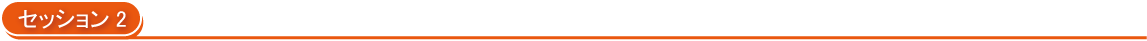 今後にむけて　16：00-17：15　　　　　　　　　　　　　		国際医療福祉大学　臨床医学研究センター　特任教授　 郭　伸　先生３．ALSにおける多職種連携と医療保険制度（仮） 16：00-16：25北里大学医学部附属新世紀医療開発センター　 荻野 美恵子　先生４．難病施策について（仮）　16：25-16：50厚生労働省難病対策課　（演者未定）５．患者の立場から多職種連携診療に望むこと　16：50-17：15　　日本ALS協会　理事　 嶋守 恵之　様休憩（10分）　17：15-17：25座長：	日本ALS協会顧問　 林　秀明　先生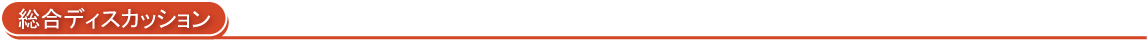 　17：25-18：00              　　　　	鈴鹿医療科学大学　看護学部看護学科　特任教授　 葛原　茂樹　先生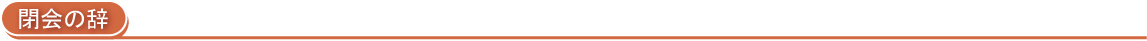 18：00-18：10　　東邦大学医学部 内科学講座 神経内科学分野 教授 　岩崎 泰雄 先生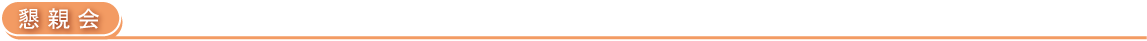 18：10～　　会場：東邦大学医学部学生食堂 l’est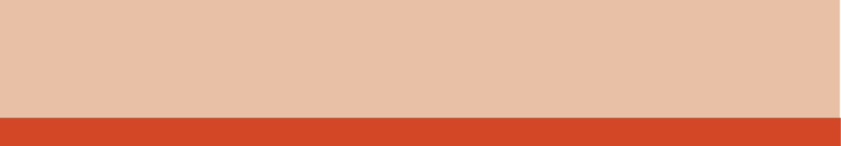 運営委員（五十音順）委員長：岩崎　泰雄委員：海老原 覚、荻野 美恵子、狩野 修（事務局）給前 まや、高澤 隆紀、村岡 宏子事務局：〒143-8541　東京都大田区大森西6-11-1        東邦大学医学部内科学講座神経内科学分野　　　　　	TEL：03-3762-4151（代）内線 6575		FAX：03-3768-2566　　　                                    　                   　　　　　　E-mail：osamukano2@yahoo.co.jp主催　 東邦大学医学部内科学講座神経内科学分野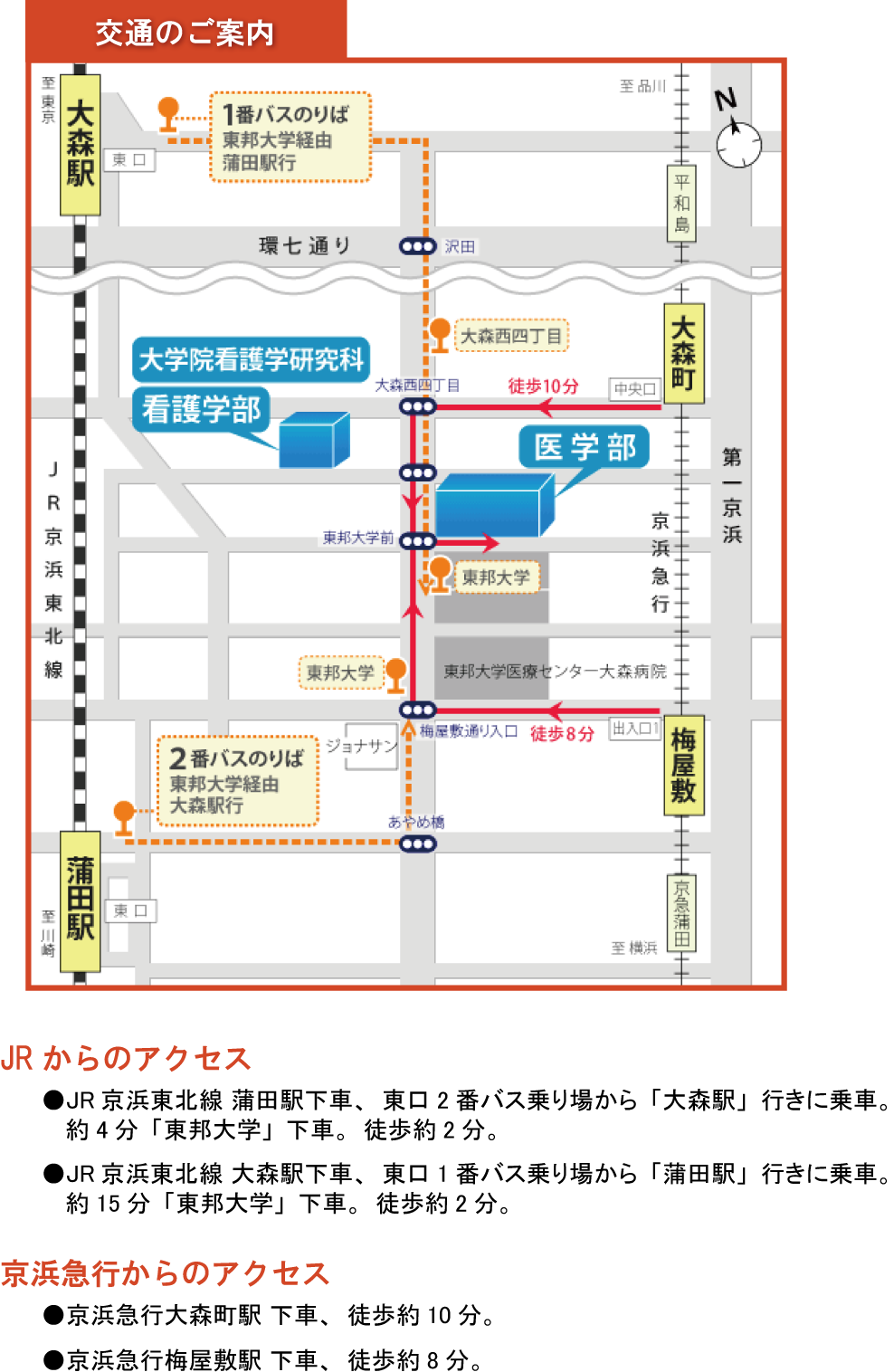 JRからのアクセス●JR京浜東北線 蒲田駅下車、東口2番バス乗り場から「大森駅」行きに乗車。　 約4分「東邦大学」下車。徒歩約2分。●JR京浜東北線 大森駅下車、東口1番バス乗り場から「蒲田駅」行きに乗車。　 約15分「東邦大学」下車。徒歩約2分。京浜急行からのアクセス●京浜急行大森町駅 下車、徒歩約10分。●京浜急行梅屋敷駅 下車、徒歩約8分。お車でお越しの場合●東邦大学医療センター大森病院駐車場をご利用ください。(有料)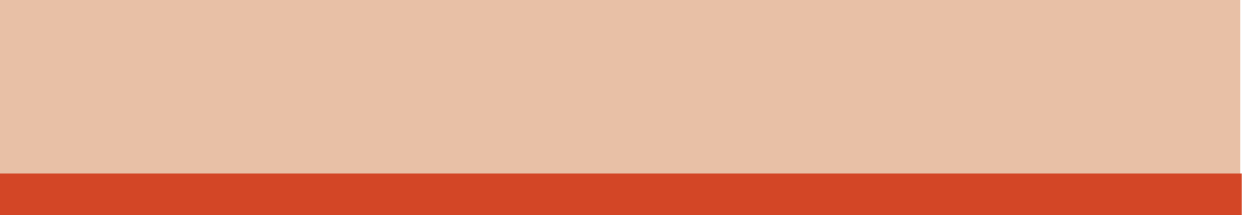 本シンポジウムの内容に関するご要望・ご質問を事前に受け付けております。できるだけシンポジウムで取り上げていきますので、下記FAXまたはE-mailまでお気軽にご連絡ください。担当：	狩野 修 （事務局）	FAX：03-3768-2566	E-mail：osamukano2@yahoo.co.jp主催　 東邦大学医学部内科学講座神経内科学分野